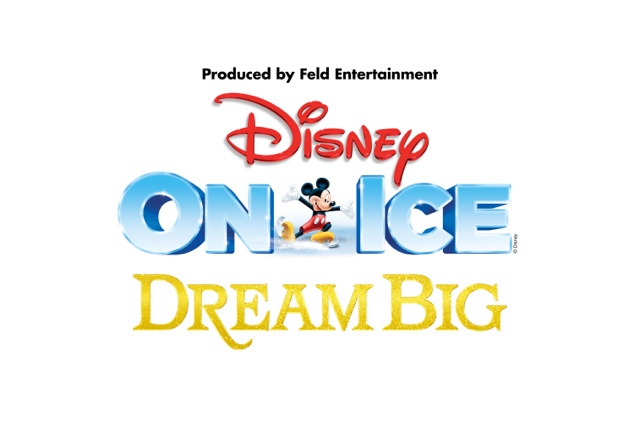 FOR IMMEDIATE RELEASE						For More InformationJulia ClinchBRAVE Public Relations404.233.3993jclinch@emailbrave.comDisney On Ice presents Dream Big celebrates Women’s History Month with special ticket offer 
Beloved live family experience celebrates women’s contribution to history and contemporary societyATLANTA (March 22, 2021) – Disney On Ice presents Dream Big is celebrating Women’s History Month with a limited-time 20% discount on select performances and price levels at Infinite Energy Arena from April 15-25, 2021. The show encourages girls and women to Dream Big as they pursue their most ambitious passions and goals with inspiring storylines from some of Disney’s most empowered female characters, including Moana, Rapunzel, Anna, Elsa, Jasmine, Ariel, Aurora, Belle and Cinderella. Fans can access the special offer today, March 22 until March 31, using code DOI2XS. While delivering the same magical experiences guests expect from Disney On Ice, Feld Entertainment is introducing Guest Wellness Enhancements to help keep families safe at its live events. Feld Entertainment is working closely with venue partners to establish and follow COVID-19 health and safety standards in accordance with all federal, state and local guidelines. Additionally, Pod Seating has been created for family and friends to safely enjoy Disney On Ice while social distancing from other groups that are also in attendance. Seating capacity at the Infinite Energy Arena for Disney On Ice will be reduced with the Pod Seating structure in place. As an additional precaution, a face covering is required for those age 2 and older unless otherwise exempted from doing so by law. Full details on Feld Entertainment Guest Wellness Enhancements can be found here. Additional Disney On Ice presents Dream Big Show Details: Join the fearless Moana and the greatest demigod that ever lived, Maui, on an action-packed voyage to restore the stolen heart of Te Fiti. Explore the Land of the Dead as Miguel from Disney Pixar’s Coco brings the festivities of Día de los Muertos to the ice. Get tangled up in Rapunzel’s hair-raising quest to see the floating lights. Travel to the kingdom of Arendelle with Anna, Elsa and Olaf in a dramatic retelling of the sisterly love that saved a kingdom. And discover the strength, bravery and kindness that inspired generation after generation with Jasmine, Ariel, Aurora, Belle and Cinderella.WHAT: Disney On Ice presents Dream Big celebrates Women’s History MonthLimited-time special offer to Atlanta shows in celebration of the festive, empowering monthWHEN: Special offer available from March 22-31, 2021Dates and Times of Performances: 	Thursday, April 15 at 7 p.m.Friday, April 16 at 7 p.m.				Saturday, April 17 at 11 a.m., 3 p.m. and 7 p.m.Sunday, April 18 at 11 a.m. and 3 p.m.		 	 Thursday, April 22 at 7 p.m.Friday, April 23 at 7 p.m.Saturday, April 24 at 11 a.m.,  3 p.m. and 7 p.m.Sunday, April 25 at 11 a.m. and 3 p.m.HOW: Fans can purchase tickets online here, using code DOI2XS to receive the promotion.For more information about Disney On Ice, follow Disney On Ice social media channels: Facebook, Twitter and Instagram. Subscribe to the Disney On Ice YouTube Channel at youtube.com/DisneyOnIce.###About Feld Entertainment Feld Entertainment® is the worldwide leader in producing and presenting live family entertainment experiences that bring people together and uplift the human spirit. Properties include Monster Jam®, Monster Energy Supercross, Disney On Ice, Disney Live!, Marvel Universe LIVE!, Sesame Street Live!, DreamWorks Trolls The Experience and Jurassic World Live Tour. Across the brand portfolio, Feld Entertainment has entertained millions of families in more than 75 countries and on six continents. Visit feldentertainment.com for more information.Members of the media should visit here for hi-res photos and video.